Ε Λ Λ Η Ν Ι Κ Η	Δ Η Μ Ο Κ Ρ Α Τ Ι Α	ΣΧΟΛΗ ΑΝΘΡΩΠΙΣΤΙΚΩΝ                                                      & ΚΟΙΝΩΝΙΚΩΝ ΕΠΙΣΤΗΜΩΝ ΕΠΙΣΤΗΜΩΝΤΜΗΜΑ ΙΣΤΟΡΙΑΣ-ΑΡΧΑΙΟΛΟΓΙΑΣ Πανεπιστημιούπολη Ρίου, 26504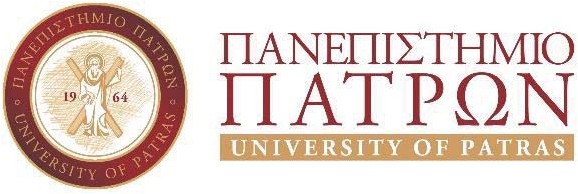 Κτίρο Β’-1ος Όροφος	Τηλέφωνα: 2610962999-2610962997email: secr-ha@upatras.gr ΑΝΑΚΟΙΝΩΣΗΗ ορκωμοσία των φοιτητών/τριών που αποφοίτησαν από τα τμήματα που περιήλθαν στο Τμήμα ΙΣΤΟΡΙΑΣ - ΑΡΧΑΙΟΛΟΓΙΑΣ του Πανεπιστημίου Πατρών, ως έχον την αρμοδιότητα δυνάμει των διατάξεων του Π.Δ. 52/2022 – (ΦΕΚ Α΄/131/7.7.2022), κατά την εξεταστική περίοδο Ιουνίου 2023, θα πραγματοποιηθεί την Δευτέρα 31η Ιουλίου 2023 και ώρα 14:00 μ.μ. στο αμφιθέατρο Ι-1 του Συνεδριακού και Πολιτιστικού Κέντρου του Πανεπιστημίου Πατρών.Αιτήσεις συμμετοχής στην ορκωμοσία θα γίνονται δεκτές από την Τετάρτη 21/6/2023 έως και την Τετάρτη 5/7/2023. Οι φοιτητές/τριες προς ορκωμοσία θα πρέπει να καταθέσουν ή να στείλουν με e-mail, από το πανεπιστημιακό τους e-mail, στη γραμματεία (secr-ha@upatras.gr) την αίτηση μαζί με τα δικαιολογητικά που ακολουθούν: ➢ Έντυπο αίτησης (επισυνάπτεται) ➢ Φωτοτυπία αστυνομικής ταυτότητας ➢ Υπεύθυνη δήλωση του Ν.1599/1986 ότι ο φοιτητής/τρια δεν έχει καμία εκκρεμότητα με την Κεντρική Βιβλιοθήκη και τη Φοιτητική Εστία του Πανεπιστημίου Πατρών. ➢ Ακαδημαϊκή Ταυτότητα (πάσο) (εάν έχει εκδοθεί). Στην περίπτωση που δεν έχει εκδοθεί Ακαδημαϊκή Ταυτότητα, ο φοιτητής/τρια συμπληρώνει μια Υπεύθυνη Δήλωση του Ν.1599/1986 ότι δεν έχει εκδοθεί στο όνομά του/της Ακαδημαϊκή Ταυτότητα. Στην περίπτωση που η Ακαδημαϊκή Ταυτότητα έχει απωλεσθεί, ο φοιτητής/τρια δηλώνει την απώλεια στην Αστυνομική Δ/νση της περιοχής του και προσκομίζει στη Γραμματεία μαζί με την αίτηση για ορκωμοσία και τη βεβαίωση απώλειας της Ακαδημαϊκής Ταυτότητας από την Αστυνομία. ΑΙΤΗΣΗ ΠΟΥ ΔΕΝ ΘΑ ΚΑΤΑΤΕΘΕΙ ΜΕΣΑ ΣΤΙΣ ΣΥΓΚΕΚΡΙΜΕΝΕΣ ΗΜΕΡΟΜΗΝΙΕΣ ΔΕΝ ΘΑ ΓΙΝΕΙ ΔΕΚΤΗ. ΟΠΟΙΟΣ ΓΝΩΡΙΖΕΙ ΕΚ ΤΩΝ ΠΡΟΤΕΡΩΝ ΟΤΙ ΔΕΝ ΜΠΟΡΕΙ ΝΑ ΠΑΡΑΒΡΕΘΕΙ ΣΤΗΝ ΤΕΛΕΤΗ ΟΡΚΩΜΟΣΙΑΣ, ΠΑΡΑΚΑΛΕΙΤΑΙ ΟΠΩΣ ΜΗΝ ΚΑΤΑΘΕΣΕΙ ΑΙΤΗΣΗ ΣΥΜΜΕΤΟΧΗΣ, ΚΑΘΩΣ ΔΕΝ ΔΥΝΑΤΑΙ ΝΑ ΠΑΡΑΛΑΒΕΙ ΤΟ ΠΤΥΧΙΟ ΤΟΥ ΜΕ ΑΛΛΟ ΤΡΟΠΟ. Η ΠΑΡΟΥΣΙΑ ΣΤΗΝ ΟΡΚΩΜΟΣΙΑ ΓΙΑ ΤΗΝ ΠΑΡΑΛΑΒΗ ΤΟΥ ΠΤΥΧΙΟΥ ΕΙΝΑΙ ΥΠΟΧΡΕΩΤΙΚΗ.Σας επισημαίνουμε ότι η αίτηση πραγματοποιείται αποκλειστικά μέσω κατάθεσης των δικαιολογητικών στη Γραμματεία του Τμήματος ή μέσω ηλεκτρονικού μηνύματος (email).